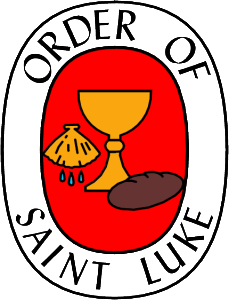 ORDER OF SAINT LUKE PUBLICATIONSNEW BOOK PROPOSALWe are pleased to consider your proposal for a publication and request that you complete this form as an early step in making a mutual discernment about the suitability for OSLP publishing your manuscript. As you shape your proposal, we request that you be aware of the mission and scope of Order of Saint Luke Publications. Mission and ScopeOrder of Saint Luke Publications (OSLP) is a ministry of the Order of Saint Luke.This ministry exists for the sake of both members of the Order and the church at large providing titles that resource the academy and the church in their understanding and practice of the sacraments, liturgy, and liturgical spirituality.These arenas constitute the “sphere” of publications that guides OSLP in acquiring titles and maintaining its catalogue. OSLP welcomes inquiries about acquisitions of new titles, reprints and revisions of texts that authors would like to keep in print. (Please expand spaces as needed.)AUTHOR AND TITLE INFORMATION1. Tentative book title and subtitle (if any):2. Author's/Editor's full name:3. Position and Affiliation:4. Full Mailing address:5. Telephone Fax Email:6. Please list details of co-author(s) or tentative contributors and their affiliations: (Use a separate sheet if necessary)SUBJECT MATTERDefinition of topic:Please write a short description of your book which could be modified for promotion purposes.Please outline your reasons for proposing a new book on this topic/subject:Please list up to eight major features of your book which make it unique:Please list proposed contents, including section and sub-section headings (on a separate sheet if necessary):MANUSCRIPT INFORMATION12. Approximately how many manuscript (typewritten, 8.5 X 11 double-line spaced) pages, would you expect your book to contain?13. How long do you estimate it will take for delivery of the completed manuscript?14. Will you be able to prepare your manuscript on a word-processor?If so, what software will you be using?Please list any special physical features you would expect to include (tables, illustrations, problems/solutions, photographs, etc.)THE MARKET15. Please identify the readership for your book:PRIMARY MARKETSECONDARY MARKETPlease indicate any retailers, denominations, societies, professional organizations, companies or other groups which might purchase your book in quantity:Please list any key journals, periodicals, or other venues for promotion of the volume.Please list in any major conferences or meetings where the volume might be promoted:TEXTBOOKS (omit this section if the book is not a proposal for at textbook)For what specific courses is your book written?Level:Typical student numbers:Length of courseIs the course optional or compulsory?Would your book be for main adoption, supplementary reading, or recommended reading?Can you suggest any lecturers who would be particularly interested in hearing about your textbook?  Please give their names and contact information:b. In North Americad. Elsewhere in the worldREVISIONS (If your proposal is a revision of an existing volume, whether published by OSLP or some other publisher, complete this section.)e. By what percentage has this new edition of your book increased / shortened?f. Has your approach to the subject changed considerably from the previous edition?  If so, how?g. Please list up to ten specific changes / differences between the old and new edition of your book and how these changes will enhance this edition:COMPETITIONPlease list in order of importance, any books which compete directly with or are like your book. Please supply (if possible) author/editor, publisher, publication date, price and any further information you feel relevant please use a separate sheet if necessary).Please outline in what ways your book is better than and differs from the competitors mentioned in section 17.REVIEWSPlease list up to 6 persons qualified to give an opinion on your book proposal (if possible, please suggest people from the US and Canada. If you believe that your volume would be useful in other parts of the world, include names and contact information for those persons, identifying their country.):THANK YOU FOR TAKING THE TIME TO COMPLETE THIS FORM,PLEASE RETURN IT TO:Br. Daniel Benedict, OSLstlukebysea@yahoo.comPhone (808) 489-4004 or (703) 910-451112191 Clipper Drive, Apt. 210AWoodbridge VA 22192